ALLEGATO 1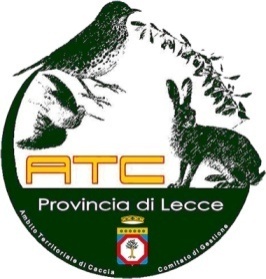 A.T.C.  P r o v i n c i a  d i  L e c c eAl Commissario StraordinarioA.T.C. PROVINCIA DI LECCEViale dei Pini nr.573049 RUFFANO - LEP.E.C. atclecce@pec.itOggetto: Partecipazione per l’assegnazione di contributi per i terreni utilizzati ai fini della caccia programmata nonché per quelli ricadenti in zone protette di iniziativa pubblica (Oasi di Protezione e Zone di Ripopolamento e Cattura) per interventi di miglioramento ambientale. (C.U.P. : F18H23000050009)Rif. pagina 12 Progetto Attuativo n. 1 lett. a) - Programma d’Intervento Annuale - Annata Venatoria 2022/2023Rif. Regione Puglia - Sezione Gestione Sostenibile e Tutela delle Risorse Forestali e Naturali - D.D.S. n. 589 del 10.12.2020 (2019/2020)Rif. Regione Puglia - Sezione Gestione Sostenibile e Tutela delle Risorse Forestali e Naturali - D.D.S. n. 537 del 29.11.2021 (2020/2021)Rif. Delibera Commissario Straordinario n.6 del 23.2.2023Il sottoscritto _______________________________________ nato a _______________________________il _____________ residente a ___________________________ via _________________________ n. _____C.F. ______________________________ Tel.(obbligatorio) _______________________________________P.E.C./E-mail _____________________________________________________________________________IBAN: _______________________________________________________________________ (obbligatorio)In qualità di ______________________ dell’azienda agricola denominata ____________________________Sita nel comune di ______________________________ località ___________________________________Foglio _____________ Particelle _________________________ Superficie complessiva ha ______________Ricadente nel Distretto Faunistico:   [   ] Nord         [   ] Sud         [   ] Est          [   ] Ovestpresa visione del bando,			C H I E D Edi partecipare agli incentivi in oggetto per la realizzazione dei seguenti interventi:ALLEGATO 1A TAL FINE DICHIARA QUANTO SEGUE:che i terreni interessati dalle opere di miglioramento ambientale ricadono nel territorio agro-silvo-pastorale provinciale destinato alla caccia programmata nell’Ambito Territoriale di Caccia “Provincia di Lecce” oppure in zone protette di iniziativa pubblica “Oasi di Protezione” e “Zone di Ripopolamento e Cattura” di cui all’art. 8 e 9 della L.R. 59/2017 e s.m.i.;di essere titolare di fascicolo aziendale le particelle oggetto della istanza, sono in esso riportate; di non percepire per le stesse opere e /o per gli stessi interventi, per gli stessi terreni, nessun altro contributo proveniente da normative Statali, Regionali e/o da Pubbliche Amministrazioni, ad eccezione dell’utilizzo dei titoli con la D.U. AGEA;di realizzare gli interventi e di curarne la manutenzione, senza modificarne la destinazione d’uso nel pieno rispetto delle modalità indicate nel bando e secondo le prescrizioni dello stesso;di eseguire successivamente all’impianto tutte le operazioni e cure colturali necessarie per assicurare la piena riuscita dell’intervento;di provvedere alla custodia dell’impianto e per la sua difesa contro i danni di qualsiasi natura;di non esercitare e di vietare il pascolo sui terreni oggetto di miglioramento ambientale;di consentire l’accesso al fondo al personale della Regione Puglia o altro personale incaricato dall’A.T.C. Provincia di Lecce per l’esecuzione dei controlli, entro i termini stabiliti dall’obbligo di mantenimento degli interventi;di essere a conoscenza che il mancato rispetto degli impegni assunti comporta la perdita del contributo previsto e la restituzione delle somme eventualmente erogate maggiorate degli interessi legali e delle spese istruttorie;di rivolgere se necessario istanza agli organi competenti e di osservare le norme previste dalle Leggi e dai Regolamenti vigenti in materia;di esonerare l’A.T.C. Provincia di Lecce da qualsiasi responsabilità per eventuali infrazioni e/o inadempienze commesse nella realizzazione dei lavori e delle opere e da ogni responsabilità conseguente ad eventuali danni che, per effetto dell’esecuzione e della gestione dell’impianto o dell’intervento, dovessero essere arrecati a persone e/o a beni pubblici o privati;di essere a conoscenza di quanto previsto dalla normativa in materia di antincendio boschivo e di interfaccia (L.R. 38/2016) di grave pericolosità per gli incendi boschivi;di accettare e di attenersi in modo pieno e incondizionato alle prescrizioni previste dal presente bando di ammissione e dalle vigenti Leggi e Regolamenti in materia;di consentire l’utilizzazione ed il relativo trattamento dei dati personali, ai sensi del Reg. UE 2016/679 (RGPD), D.Lgs. 196/2003 e successive modifiche, per il conseguimento delle finalità dell’A.T.C. Provincia di Lecce.ALLEGA:Copia del titolo di proprietà, di possesso e/o di conduzione (atto di proprietà, contratto di affitto o di comodato registrati ai sensi delle vigenti norme o altra documentazione comprovante il titolo) dei terreni interessati o dichiarazione, redatta ai sensi degli art. 46 e 47 del Testo Unico del 28/12/2000 n. 445, attestante tali titoli;Ortofoto aggiornata con delimitazione delle particelle interessate all’intervento (da SIT Puglia) e visura catastale aggiornata;Fascicolo aziendale;In caso di comproprietà, affitto, usufrutto, comodato o altre forme di possesso, dichiarazione dei comproprietari o proprietario del fondo comprovante:autorizzazione ad eseguire gli impianti e gli interventi richiesti;dichiarazione di accettazione dei vincoli e degli obblighi derivanti;autorizzazione al pagamento delle provvidenze richieste;dichiarazione di non responsabilità dell’A.T.C. Provincia di Lecce per eventuali infrazioni e/o inadempienze commesse nella realizzazione dei lavori e delle opere e da ogni responsabilità conseguente ad eventuali danni che, per effetto dell’esecuzione e della gestione dell’impianto o dell’intervento, dovessero essere arrecati a persone o a beni pubblici o privati (vedi Allegato 2).Luogo e data ______________________	            _______________________________________________            (firma leggibile + fotocopia documento identità)ComuneFoglioParticelleinteressate all’interventoTipologia d’interventoMisura 1-2-3-4
Azione e intervento
(se pertinente)Superficieinteressataha/mq/ml